Der Unterschied: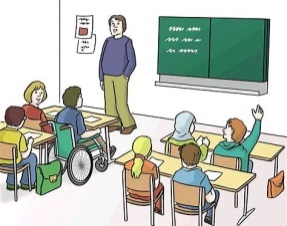 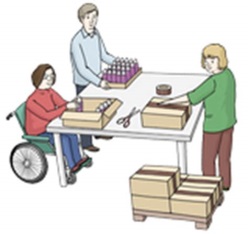 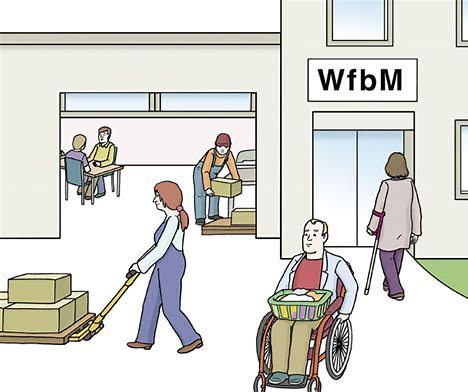 Die ArbeitIn der Arbeit wirst du als Erwachsener gesehen.Du alleine bist zuständig für dein Verhalten und deine Arbeit.Du entscheidest alles über dich mit.Es wird nichts ohne dich entschieden. Außer Deine Entscheidung schadet dir.Du unterschreibst einen Vertrag mit der Werk-statt. Du hast jetzt Rechte und Pflichten.Auch die Werk-statt hat Rechte und Pflichten.Sie muss diese auch einhalten.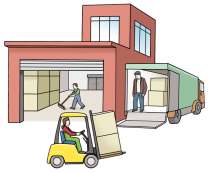 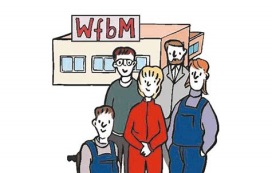 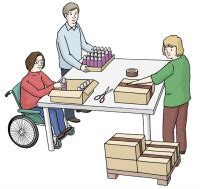 Deshalb sind Regeln für die Arbeit wichtig:Regeln gelten für alle Menschen in der Arbeit.Regeln sind wichtig für das Miteinander.damit es keine Probleme gibt.Damit jeder weiß, was ist erlaubt und was nicht.Damit nicht zu viele Beschwerden vorkommen.Damit ihr alle ungestört arbeiten könnt.Damit sich keiner unfair behandelt fühlt.Damit es klare Grenzen gibt.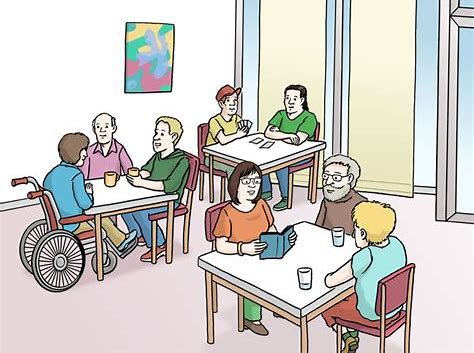 Neue Regeln zur Beziehungs-Gestaltung am Arbeits-PlatzDas bedeutet es für mich: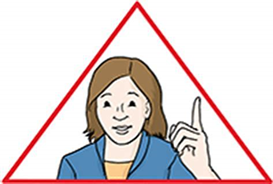 Ich darf meine Kollegen nicht mit meinem Verhalten stören!Ich muss mich an die Regeln halten!Wenn ich bei Problemen Hilfe brauche,wende ich mich an die Gruppenleiter!Beziehungen sind gut. Aber: intime Sachen mache ich außerhalb der Arbeitszeit!Ich respektiere ein „NEIN“ und lasse die Person in Ruhe!Ich weiß, wo meine persönlichen Grenzen sind und stehe dazu. Ich kann immer sagen was ich möchte und was ich nicht möchte! Ich zeige meine persönlichen Grenzen!Ich sage: „NEIN“!Fragebogen© Lebenshilfe für Menschen mit geistiger Behinderung e. v. Illustrator Stefan Albers, Atelier Fleetinsel,2013SchuleArbeitEltern und Lehrer entscheiden für euch.Du bist erwachsen und wirst auch so behandelt.Zum Beispiel:Du entscheidest über dich mit.Du arbeitest selbst-ständig.Du musst die Pausen-Zeiten selbst einhalten.Keine Auswahl-Möglichkeitder Lehr-Plan ist vorgegeben.Verschiedene Praktika oder Arbeits-Feld-Erprobungen.Du entscheidest für dich mit.Es gibt Schul-Sprecher.Es gibt einen Werkstattrat.Der Schüler verdient kein Geld.Jeder Mit-arbeiter erhält einen Arbeits-Vertrag.Als Mit-arbeiter bekommt man für seine Arbeit Geld von der Werk-statt.Pflichten der Werk-stattPflichten von euchDie Werk-statt muss euch dabei helfen, die richtige Arbeit zu finden.Du musst dich an die Werkstatt-Regeln halten.Die Werk-statt muss Euch unterstützen.Ihr sollt lernen selbst-ständig zu arbeiten und zu handeln.Du musst bei Krank-heit sofort in der Werk-statt anrufen.Die Werk-statt muss Teilhabe-Pläne mit Euch erstellen.Die Ziele sind für Eure Entwicklung wichtig.Wenn du länger als drei Tage krank bist,musst du zum Arzt gehen.Die Werk-statt bekommt dieKrankmeldung vom Arzt.Die Werk-statt muss Euch mindestens 30 Tage Urlaub gestatten.Du musst 37,5 Stunden in der Woche arbeiten und dich daran halten.Die Werk-statt muss dir Geld für deine Arbeit bezahlen.Du musst fleißig sein und dir dein Geld verdienen.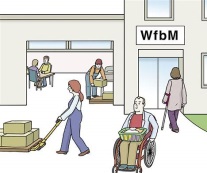 Arbeits-Zeit ist Arbeits-Zeit.Frei-Zeit ist Frei-Zeit.Arbeits-Ort ist Arbeits-Ort.Zuhause ist Zuhause..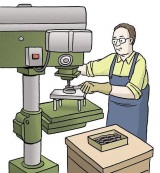 Während der Arbeits-Zeit arbeite ich.Während der Frei-Zeit pflege ich meine Beziehungen.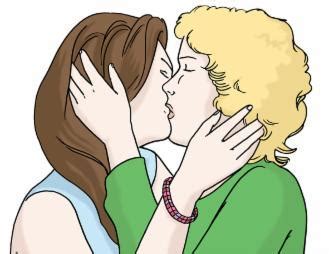 Während der Frei-Zeit kann ich meinen Partner küssen und mit ihm intim werden.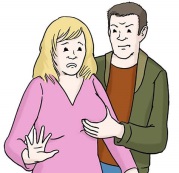 Ich darf nein sagen und darüber reden.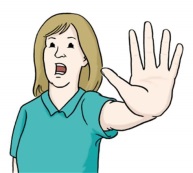 Ich achte die Grenzen der anderen und akzeptiere ein „NEIN“.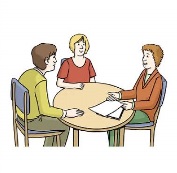 Bei Problemen wende ich mich an die Gruppen-Leiter,den Fach-Dienst, den Werk-statt-Rat oderdie Frauen-Beauftragte.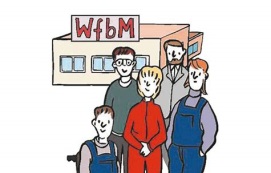 Richtig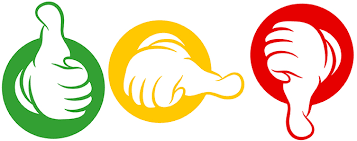 FalschDarf ich während der Arbeitszeit machen was ich will?Helfen Regeln in der Arbeitszeit, damit die Menschen besser miteinander arbeiten können?Wenn jemand nicht angefasst werden möchte, ist es mir egal?Ich respektiere ein „Nein“ und lasse den Menschen in Ruhe?Ich kann während der Arbeitszeit küssen und intim werden?Arbeitszeit ist Arbeitszeit und Freizeit ist Freizeit?In meiner Freizeit darf ich küssen?Händchenhalten ist in den Pausenzeiten verboten?Händchenhalten ist in Ordnung, aber alles darüber hinaus gehört nicht in die Arbeit?Die Regeln gelten für alle Mitarbeiter Werkstatt?